ИНФОРМАЦИЯ ОТ ОДМВР ЗА ОБЛАСТЕН ДОКЛАД ПО БДПОбразец 6.2към План за действиеРевизия август 2022 г. НАЦИОНАЛНА СТРАТЕГИЯ ЗА БЕЗОПАСНОСТ НА ДВИЖЕНИЕТО ПО ПЪТИЩАТА В РЕПУБЛИКА БЪЛГАРИЯ2021 – 2030 г.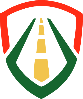 ДАБДПБезопасна Универсална МобилностПТП с пострадали, посетени от органите на МВР:…………………………………………………………………………Загинали:…………………………………………………………………………Тежко ранени:…………………………………………………………………………Тенденция спрямо предходната година (спад/покачване по показателите ПТП, загинали и тежко ранени)Анализ на тенденциите …………………………………………………………………………Загинали и тежко ранени по вид на участниците в ПТП…………………………………………………………………………ПТП, загинали и тежко ранени, разпределени по общини…………………………………………………………………………Причини за ПТП…………………………………………………………………………ПТП по вид…………………………………………………………………………ПТП с деца…………………………………………………………………………ПТП с възрастни  над 65 г.…………………………………………………………………………Година на първа регистрация на превозни средства, участвали в ПТП със загинали и тежко ранени…………………………………………………………………………Участъци с концентрация на ПТП…………………………………………………………………………Издадени писмени предупреждения, сигнални писма и разпореждания До общини:………………………………………..До ОПУ:………………………………………..Докладвани мерки от областната План-програма /по преценка на ОДМВР/………………………………………….